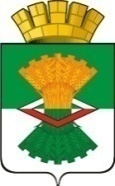 АДМИНИСТРАЦИЯМАХНЁВСКОГО МУНИЦИПАЛЬНОГО ОБРАЗОВАНИЯПОСТАНОВЛЕНИЕ18 ноября 2019  года                                                                                         № 885п.г.т. МахнёвоОб утверждении  предварительных итогов социально-экономического развития Махнёвского муниципального образования за 9 месяцев 2019 года и ожидаемых итогов социально-экономического развития Махнёвского муниципального образования за 2019 годВ соответствии со ст.184.2 Бюджетного кодекса РФ, решением Думы Махнёвского муниципального образования от 21.11.2013 года №393                         «О внесении изменений в решение Думы Махнёвского муниципального образования от 05.12.2011 года №121 «Об утверждении Положения о бюджетном процессе  в Махнёвском муниципальном образовании», в целях формирования бюджета Махнёвского муниципального образования                           на 2020 год и плановый период 2021 - 2022 годов, руководствуясь статьёй 26 Главы 4 Устава Махнёвского муниципального образования,ПОСТАНОВЛЯЮ:1. Утвердить предварительные итоги социально-экономического развития Махнёвского муниципального образования за 9 месяцев 2019 года и ожидаемые итоги социально-экономического развития Махнёвского муниципального образования за 2019 год (прилагается).2. Направить настоящее постановление в Думу Махнёвского муниципального образования для рассмотрения вопроса о бюджете Махнёвского муниципального образования на 2020 год и плановый период 2021 - 2022 годов.          3.Опубликовать настоящее постановление в газете «Алапаевская искра» и разместить на официальном сайте Махнёвского муниципального образования в сети «Интернет».         4.  Контроль за исполнением  настоящего постановления оставляю за собой.Глава Махнёвского муниципального образования                                                               А.В. Лызлов	ПриложениеПредварительные итоги социально-экономического развития Махнёвского муниципального образования за 9 месяцев 2019 года и ожидаемые итоги социально-экономического развития Махнёвского муниципального образования за 2019 годРаздел 1.Предварительные итоги социально-экономического развития Махнёвского муниципального образования за 9 месяцев 2019 года В Махнёвском муниципальном образовании по состоянию на 01 января 2019 года численность экономически активного населения составляла 3300 человек, а с 01.04.2019 года - 2900 человек, из них занято в экономике 1407 человек. В промышленности занято 34 человека, в сельском хозяйстве-17 человек, в сфере ЖКХ (производство и распределение электроэнергии, газа и воды) занято -87 человек, в  торговле-230 человек, в образовании-231 человек, в здравоохранении - 66 человек, в культуре-26 человек, гос. управление -52 человека, МКУ по обслуживанию органов местного самоуправления – 108 человек, в других сферах (спорт, связь, лес) – 136 человек, в других сферах- 67 человек и 353 человек работают за пределами муниципального образования. 	Численность постоянно  проживающего населения  Махнёвского муниципального образования  на 01.01.2019 года составляет  5712  человек, в том числе городского населения  - 3088 человек (54,1%), сельского населения – 2624 человека (45,9%). Население старше трудоспособного возраста превышает население моложе трудоспособного возраста. Население трудоспособного возраста 2652 человека, что составляет (46,4%), население моложе трудоспособного возраста составляет 1180 человек  (20,7%), население старше трудоспособного возраста 1880 человек, что составляет (32,9%).В состав территории Махнёвского муниципального образования входят 40 населённых пунктов: 1-городской населённый пункт,8- посёлков, 7сел, 24 деревни. В 30 населённых пунктах численность  населения составляет менее 100 человек.Сельское хозяйство	На территории Махнёвского муниципального образования  развиты малые формы хозяйствования: ИП глава Кутенёв К.С., ИП глава КФХ Коптев В.А.,  ИП глава КФХ Зенков А.Н., ИП глава Перевалов А.М. и  1215 личных подсобных хозяйств, среди которых можно выделить ЛПХ Кокшарова Н.М., ЛПХ Ерохина Н.А. Численность работников во всех сельскохозяйственных предприятиях  составляет 17  человек. Площадь используемых с/х угодий крестьянско-фермерских хозяйств за 9 месяцев 2019 года составила -  1068 га (9 месяцев 2018 года – 1391 га). Крестьянско-фермерские хозяйства произвели за 9 месяцев 2019 года  сельскохозяйственной продукции  на сумму 10,1 млн. рублей (2018 год-30,3 млн. рублей). За 9 месяцев 2019 года КФХ произведено:- молока 824,42 тонн (за аналогичный период 2018 год -958,6 тонн), что составило 86,0% к аналогичному периоду 2018 года. -мяса  17,9 тонны (за аналогичный период 2018 года – 15,7 тонн), что составило 114% к аналогичному периоду 2018 года. - производство зерновых культур 1166,9 тонн (за аналогичный период 2018 года -1397,2 тонн), что составило 83,5%. к аналогичному периоду 2018 года. - производство кормовых культур 1920 тонн (за аналогичный период 2018 года -1334,5 тонн), что составило 143,9% к аналогичному периоду 2018 года. Промышленность		В   2019 году главным направлением для Администрации Махнёвского муниципального образования являлось принятие исчерпывающих мер, направленных на обеспечение социально-экономической стабильности Махнёвского МО, поддержание законности и правопорядка, удовлетворение социальных  потребностей жителей нашего муниципалитета.	В структуре экономики Махнёвского муниципального образования одно промышленное предприятие – это «Махнёвский гидромеханизированный песчано-гравийный карьер» - филиал ЗАО «Нерудсервис», с  численностью занятых в нем работников  34 человека (2018 год-37 человек). Объём реализации отгруженных товаров собственного производства  за 9 месяцев 2019 года уменьшился по сравнению с аналогичным периодом 2018 года  и составил 1,1 млн. рублей (9 месяцев 2018 года-1,926 млн.рублей) или 58%. Заработная плата  одного работника составляет 13484,0 рублей (2018 год-11746,0 рублей). Результат работы предприятия за 9 месяцев 2019 года сложился следующим образом: убытки составили 7,0 млн. рублей (9 месяцев 2018 года -9,2 млн.рублей). Малый и средний бизнесВ Махнёвском муниципальном образовании 64 субъекта малого и среднего предпринимательства. Доля населённых пунктов, где нет субъектов малого и среднего бизнеса, составляет 2,5 % (с.Болотовское). Доля малого бизнеса в экономике муниципального образования по численности работающих составляет 5,2% (численность занятых в малом предпринимательстве  297 человек). Работа  проводится по следующим  направлениям:- создание и поддержание условий для равной, добросовестной конкуренции;- ликвидация несанкционированной торговли, путём разработки схемы размещения нестационарных торговых объектов на территории Махнёвского муниципального образования 	В 2019 году проведена  следующая работа по поддержке местных товаропроизводителей: проведено 2 сельскохозяйственные ярмарки. Проведён «День российского предпринимательства». Суть праздника: привлечь внимание общественности к вопросам развития российской экономики, проблемам среднего малого и большого бизнеса.Отделом экономики и потребительского рынка Администрации Махнёвского муниципального образования ведётся реестр субъектов потребительского рынка. Отделом ЖКХ, архитектуры, благоустройства  и охраны окружающей среды выдаются разрешения на ввод объектов в эксплуатацию. Доля муниципального имущества свободного от прав третьих лиц, включённого в перечни муниципального имущества в целях предоставления его во владение и (или) пользование на долгосрочной основе субъектами малого и среднего предпринимательства составляет 8,2% (объектов имущества, свободных от прав третьих лиц, единиц -49, включённых в перечни- 4 объекта, 2 предоставлено субъектам малого и среднего предпринимательства).ТорговляВажной задачей является обеспечение населения качественными и экологически безопасными продуктами питания. В целом итоги развития потребительского рынка муниципального образования свидетельствуют о наличии предпосылок для его дальнейшего роста на среднесрочную перспективу.Показатели, характеризующие состояние розничной торговли и общественного питания на территории Махнёвского муниципального образованияПоказатель среднедушевого розничного товарооборота имеет тенденцию к росту и в 2018 году достиг значения 70,3 тыс.руб.Одной из основных причин невысокого объема среднедушевого оборота розничной торговли является низкий уровень денежных доходов на душу населения. Показатель обеспеченности населения площадями торговых объектов снизился так как закрылось 3 магазина ИП Толстов С.А. и на 1 января 2019 года составил  613 кв.м на 1 тыс.жителей. Но в то же время при достаточно высоких темпах развития сети предприятий потребительского рынка население муниципального образования неравномерно обеспечивается услугами торговли. Большинство сельских населенных пунктов характеризуется острым дефицитом и даже полным отсутствием торговых площадей. В тех населенных пунктах, где нет стационарных торговых объектов, остро встает вопрос доставки товаров первой необходимости. В Махнёвском муниципальном образовании в 29 населенных пунктах отсутствуют стационарные торговые объекты. Для розничных компаний нецелесообразно открывать магазины в сельских населенных пунктах с невысоким платежеспособным спросом и с недостаточно развитой инфраструктурой. Особое беспокойство у торговых организаций вызывает плохое состояние дорог, или отсутствие их между отдельными территориями, что не позволяет в срок и в достаточном количестве осуществлять поставки товаров и приводит к росту цен на отдельные группы товаров.В системе потребительской кооперации в сельских населённых пунктах  Махнёвского муниципального образования работают 4 магазина общей площадью 472,0 кв.м,  1 предприятие общественного питания на 55 мест. Махнёвское районное   потребительское общество, занимается розничной торговлей, общественным питанием, оказанием платных услуг (парикмахерская).Среди основных проблем развития торговли в Махнёвском муниципальном образовании можно выделить:                                                  -нехватку складских помещений (часто продукция хранится в малоприспособленных или неприспособленных помещениях, в которых невозможно обеспечить оптимальные условия хранения, в результате чего значительно увеличиваются товарные потери);-отсутствие предложения логистических услуг;-недостаточное развитие дорожной инфраструктуры;-ограниченные возможности по подключению к сетям коммунального хозяйства;-низкий уровень платежеспособности;-отсутствие развитой инфраструктуры в сельской местности;-недостаточная обеспеченность квалифицированными кадрами.Основными задачами по поддержке и развитию торговли в муниципальном образовании являются:-стимулирование развития торговли в сельских населенных пунктах (снижен коэффициент К2);-совершенствование кадрового обеспечения района (совершенствование подготовки и повышения квалификации кадров, создание новых рабочих мест);-насыщение потребительского рынка конкурентоспособной продукцией местных товаропроизводителей;-обеспечение населения качественными и экологически безопасными продуктами питания;-увеличение доли налоговых поступлений в бюджеты всех уровней;-стимулирование субъектов торговли к участию в конференциях, семинарах, конкурсах, выставках с целью развития и повышения их статуса;-совершенствование механизма защиты прав потребителей (разработана и утверждена программа «Защиты прав потребителей);-повышение технического уровня предприятий торговли, строительство новых, реконструкция и модернизация действующих объектов в соответствии с требованиями нормативных документов.Дорожная деятельностьРост экономической активности и уровень комфортного проживания населения в Махнёвском муниципальном образовании зависят от состояния дорожно-транспортной инфраструктуры. Дороги, проходящие по территории Махнёвского муниципального образования, требуют особого внимания со стороны Администрации муниципального образования в части, технического состояния, благоустройства и обеспечения безопасности дорожного движения. В рамках реализации программы «Развитие транспорта, дорожного хозяйства на территории Махнёвского муниципального образования на 2014-2021 годы» за 9 месяцев 2019 года  было освоено 10621,2 тыс. рублей или 48,2% к плану на год (план 22053,2 тыс. руб.) на следующие мероприятия:- на предоставление субсидий на организацию транспортного обслуживания населения по узкоколейной железной дороге освоено  4806,0 тыс.рублей средств  местного бюджета или 75% (план -6405,0 тыс. рублей);- на  содержание автомобильных дорог общего пользования местного значения и искусственных сооружений на них освоено-5227,2  тыс.рублей средств  местного бюджета или 53,7% (план -9734,4 тыс. рублей);-на выполнение работ по обустройству и содержанию грунтовых дорог и дорог без покрытия Махнёвского муниципального образования в зимний период года освоено-309,7  тыс.рублей средств  местного бюджета или 43,6% (план -710,0 тыс. рублей);-капитальный ремонт, реконструкцию участков существующих дорог, автомобильных и пешеходных мостов местного значения с высоким процентом износа, создание условий для формирования дорожной сети круглогодичной доступности для населения освоено-154,1  тыс.рублей средств  местного бюджета или 3,1% (план -4903,7 тыс. рублей);-ремонт автомобильных дорог общего пользования местного значения освоено-124,1  тыс.рублей средств  местного бюджета или 3,1% (план -300,0 тыс. рублей);ГазификацияСилами ПГЭК «Огонёк» разработана проектно-сметная документация на строительство газопровода в с.Мугай (7 км). Администрацией Махнёвского муниципального образования подана заявка в Министерство АПК и потребительского рынка Свердловской области на участие в областной программе - софинансирование мероприятий по строительству газопровода в с.Мугай (7 км).Жилищно-коммунальное хозяйствоВ Махнёвском муниципальном образовании оказанием услуг по водо-тепло-снабжению, водоотведению, очистке сточных вод в 2019 году занимались два предприятия жилищно-коммунального хозяйства: МУП «Теплосистемы» и МУП «ЖКХ», с  общей численностью работников 87 человек. Объём реализации отгруженных товаров собственного производства  за  9 месяцев 2019 года увеличился  по сравнению с прошлым годом  и составил 27,7 млн. рублей (аналогичный период 2018 года-30,5 млн.рублей) или 90,8%. Среднемесячная заработная плата  МУП «Теплосистемы» составляет 26531 рубль, МУП «ЖКХ»-13351,0 рубль. Результат работы предприятий за 9 месяцев 2019 года сложился следующим образом: МУП «Теплосистемы» убытки составили 7,2 млн. рублей (аналогичный период 2018 года – 4,4 млн.рублей) или 163%. МУП «ЖКХ» убытки составили 1,7 млн. рублей (аналогичный период 2018 года – 1,2 млн.рублей) или 141,7%. Ситуация в ЖКХ очень сложная. Основные фонды отрасли из-за отсутствия финансирования капитального ремонта изношены на 80-90%. Предприятие «МУП «Теплосистемы» имеют большие долги за потреблённые энергоресурсы. Выход из тупика отрасли ЖКХ в её реформировании.На реализацию программы «Развитие ЖКХ и благоустройства Махнёвского муниципального образования на 2014-2021 годы» за 9 месяцев 2019 года  было освоено 7492,0 тыс. рублей или 21,3% к плану на год (план-35095,3 тыс.руб.) на следующие мероприятия:-капитальный ремонт муниципального имущества, в том числе взносы-465,0 тыс. руб.-ликвидация аварийного и ветхого жилого фонда - 0 тыс. руб.;-реконструкция жилищного фонда – 282,5 тыс. руб.;-уличное освещение-3072,1 тыс. руб.-содержание мест захоронения-417,0 тыс.руб.-благоустройство территорий-1741,4 тыс. руб.-благоустройство территорий (стимулирование МО)-185,0 тыс.руб.;-на обеспечение эксплуатации источников централизованного питьевого водоснабжения-1329,0 тыс. руб.;Для благоустройства дворовых территорий приобретены малые архитектурные формы в количестве 3 шт, контейнеры для мусора в количестве 100 шт.Дошкольное образование        В 2019 году сохранялась социальная направленность бюджета.Для воспитания детей дошкольного возраста, охраны и укрепления их физического и психического здоровья, развития индивидуальных способностей в муниципальном образовании действует  1 дошкольная образовательная организация МКДОУ «Махнёвский детский сад» с шестью филиалами (расположенными в с.Измоденово, п.Хабарчиха, с.Кишкинское,  п.Муратково, с.Мугай, п.Санкино), где работает 94 человека.  С 01 сентября 2019 года ликвидирован филиал МКДОУ «Махнёвский детский сад» «Муратковский детский сад».ОбразованиеНа территории Махнёвского муниципального образования расположены три базовые школы: МКОУ «Махнёвская СОШ», МКОУ «Мугайская ООШ», МКОУ «Санкинская СОШ» и два филиала, расположенных в населённых пунктах: с.Измоденово, с.Кишкинское. Проведена оздоровительная компания детей в каникулярное время. Дети Махнёвского муниципального образования отдохнули в санаторно-курортных оздоровительных лагерях круглогодичного действия-27 человек, 65 человек отдохнуло в загородных оздоровительных лагерях. Трое детей отдохнуло на черном море в г.Анапа (ООО ДСОК «Жемчужина России», поезд «Здоровье»), дети поработали в трудовых лагерях организованных при МКОУ «Махнёвская СОШ», МКОУ «Мугайская ООШ» филиал «Измоденовская ООШ», отдохнули в лагерях дневного пребывания организованных при муниципальных образовательных организациях. За период 9 месяцев 2019 года на  74,3% реализована муниципальная программа «Развитие системы образования в Махнёвском МО на 2018-2024 годы»;Культура На территории Махнёвского муниципального образования деятельность в сфере культуры и туризма осуществляют:  муниципальное казенное учреждение «Махнёвский  культурно-досуговый центр», в состав которого входят 5 Домов культуры (Махнёвский, Измоденовский, Мугайский, Санкинский, Муратковский), 6 сельских клубов (Кишкинский, Фоминский, Таёжный, Хабарчихинский, Больше-Ерзовский, Кокшаровский), а также 9 библиотек.муниципальное казенное учреждение «Мугайский музейно-туристский комплекс».Постановлением Администрации Махнёвского муниципального образования от 13 мая 2019 года №376 создан филиал муниципального казённого учреждения «Мугайский музейно - туристкий комплекс»- Махнёвский краеведческий музей.Среднесписочная численность работающих в сфере культуры и туризма  составляет 26 человек из них специалистов: зам. руководителя и руководителей структурных подразделений- 12 человек, специалистов в ДК -14 человек, библиотеки – 3 человека. За период 9 месяцев 2019 года на  62,2% реализована муниципальная программа «Развитие культуры на территории  Махнёвского МО на 2014-2021 годы»;	Культурно-досуговая деятельностьСтабильно работают 80 клубных формирований, в том числе 38 детских. Всего участников клубных учреждений - 602 человека. По состоянию на 01.10. 2019 года запланированный объём расходов бюджета муниципального образования на организацию деятельности учреждений культуры и культурно-досуговой сферы  составил  16357,2  тыс. руб., что на 4,2 % больше уровня 2018 года (на 01.10.2018 года-15702,7 тыс. рублей). За 9 месяцев 2019 года освоено 10537,8 тыс.рублей или 64,4% к плану на год.Библиотечная деятельностьРабота библиотек  в отдалённых малонаселённых пунктах Махнёвского муниципального образования совмещена с клубной деятельностью. Книжный фонд на 01.01.2019 года составляет 73547 экземпляров, в том числе 69179 экз. книг и 4368 экз. журналов (2018 год- 79144 экземпляра). В 2018 году закрылась Бол.Ерзовская сельская библиотека, поэтому книжный фонд  уменьшился (было произведено списание). Библиотекой им.В.Г.Белинского г.Екатеринбург было передано Махнёвской поселковой библиотеке 49 экземпляров энциклопедий. На пополнение книжных фондов  в 2019 году выделено 204,5 тыс.рублей средств областного бюджета.  Выделенные средства будут освоены в ІV квартале 2019 года. Объём расходов бюджета муниципального образования на организацию библиотечного обслуживания населения, формирование и хранение библиотечных фондов муниципальных библиотек  по состоянию на 01.10. 2019 года составил  4050,3 тыс.рублей, что на 4,6%  больше уровня 2018 года (01.10.2018 года-3870,7 тыс. рублей). За 9 месяцев 2019 года освоено 2791,4 тыс.рублей или 69,0%.Музейная деятельностьВ настоящее время в МКУ «Мугайский музейно-туристский комплекс» действуют 14 постоянных выставок. В связи с изменениями экспозиций музея идёт разработка новых экскурсионных маршрутов. Введены новые формы работы – это передвижные и обменные выставки.	Разработан и действует сайт  в сети «Интернет», где представлена деятельность музея.В соответствии с предписанием от 2008 года идёт перепись инвентарных книг, которая началась в 2013 году.   В связи с этим создаются новые инвентарные карточки фондов музея. Данная работа затратная по времени и продолжается в течение 2019 года. В этом году большее внимание было уделено научному изучению ранее поставленных на учёт экспонатов. Начата работа по созданию картотеки музейных предметов. В 2019 году была продолжена  работа по приведению учетной документации музейных фондов в соответствие с требованиями.Научно-исследовательская деятельность музеяПеречень исследовательских тем, по которым проводилась работа: «Пророко-Ильинский храм села Мугай», «Попечительство в Мугайском высшем городском училище», «Махнёвский край в истории Верхотурского уезда».  Велась активная  работа с архивами Свердловской области, благодаря чему музейные фонды пополнились большим количеством информации о жизни Махнёвского края. Также в архивах были сделаны  копии документов, имеющих отношение к событиям  первой половины XX века (1920 - 1940) в Махнёвском МО.Сотрудниками музея начат сбор материалов для книги об истории населенных пунктов Махнёвского края (по материалам «Словаря Верхотурского уезда» И.Я. Кривощекова).Постановлением Администрации Махнёвского муниципального образования от 13 мая 2019 года №376 создан филиал МКУ «Мугайский музейно-туристкий комплекс»- Махнёвский краеведческий музей.Общий объём расходов бюджета муниципального образования на организацию деятельности муниципальных музеев, приобретение и хранение музейных предметов и музейных коллекций по состоянию на 01.10.2019 года составил  3688,8 тыс. рублей, что на 45,1% выше уровня 2018 года (2018 год-2541,9 тыс. рублей). За 9 месяцев 2019 года освоено 2476,1 тыс. рублей или 67,1%.Физическая культура и спортОсновной целью работы в области физической культуры и спорта является привлечение жителей муниципального образования к занятиям физкультурой и спортом и приобщение  к здоровому образу жизни.Ежегодно увеличивается доля населения систематически занимающегося физической культурой и спортом. Общий объём расходов бюджета муниципального образования на физическую культуру и спорт и патриотическое воспитание молодёжи в Махнёвском муниципальном образовании по состоянию на 01.10.2019 года составил  10074,6 тыс.рублей, что на 9,7 % выше уровня 2018 года (2018 год-9278,6 тыс. рублей). За 9 месяцев 2019 года освоено 5257,5 рублей или 52,2%.За период 9 месяцев 2019 года на   52,2% реализована муниципальная программа «Развитие физической культуры и спорта, патриотическое воспитание граждан в     Махнёвском МО на 2014-2021 годы»;Организация муниципального управления      Органы местного самоуправления Махнёвского муниципального образования осуществляют свою деятельность в соответствии с Конституцией Российской Федерации, Федеральным законом от 06.10.2003г. № 131 - ФЗ "Об общих принципах организации местного самоуправления в Российской Федерации", Законами Свердловской области, Уставом Махнёвского муниципального образования, нормативными правовыми актами Махнёвского муниципального образования.За 9 месяцев 2019 года в бюджет Махнёвского муниципального образования поступили доходы  в сумме 331541,5 тыс. рублей или 86,6% к годовым назначениям, утвержденным Думой Махнёвского муниципального образования (план на 2019 год - 382721,8 тыс.руб.), что  составляет 98,4%  годовых поступлений  в бюджет за  период 2018 года (2018 год-287420,8 тыс. рублей). В структуре доходов ведущее место занимают:налог на доходы физических лиц, который  за 9 месяцев 2019 года составил 19221,8  тыс.рублей или  65,3 % к плану на год (29 452,0 тыс. рублей)доходы от платных услуг составили 1510,1 тыс. рублей или  40,8% к плану на год (3704,2 тыс. рублей)налоги на имущество составили  1067,5 тыс. рублей или 49,6% к плану на год (2153,0 тыс. рублей), в том числе:-исполнение по земельному  налогу  составило 741,0 тыс. рублей или 63,1 % к плановым годовым назначениям (1174,0 тыс. рублей).-исполнение по налогу на имущество физических лиц  составило 326,5 тыс. рублей или 33,4 % к плановым годовым назначениям (979,0 тыс. рублей).налоги на совокупный доход составил 1188,7 тыс. рублей или 52,9% к плану на год (2249,0 тыс. рублей).За 9 месяцев 2019 года в местный бюджет поступило за продажу земельных участков 62,6 тыс.рублей 6,3 % к плану на год (1000,0 тыс. руб.).Получено доходов в виде арендной платы за земельные участки 554,7 тыс. рублей или 85,3 % к плану на год (650,0 тыс. рублей).Доходы от сдачи в аренду объектов нежилого фонда – 831,5 тыс. рублей или 75,1 % к плану на год (1107,0 тыс. рублей).Доходы от сдачи в аренду движимого имущества – 0,0 тыс. рублей или 0,0 % к плану на год (3,0 тыс. рублей).Платежи за негативное воздействие на окружающую среду составили -)5,5 тыс.рублей (план на год -80,0 тыс. рублей).Основной перспективой пополнения местного бюджета на предстоящий период является организация новых предприятий разных форм собственности, что повлечет за собой  увеличение рабочих мест. Это возможно с помощью привлечения инвесторов. Раздел 2.Ожидаемые итоги социально-экономического развития Махнёвского муниципального образования за 2019 год	Во исполнение  Указов Президента РФ от 07.05.2015 года №597 «О мерах по реализации государственной социальной политике» по итогам 2018 года соотношение средней заработной платы работников муниципального образования к средней заработной плате по экономике Свердловской области должно составить соответственно:- средняя заработная плата педагогических работников дошкольного образования Махнёвского муниципального образования -32916,74 рублей (2018 год-31259,99 рублей);-средняя заработная плата основных педагогических работников образовательных учреждений -33514,67 рублей (2018 год-31918,73 рублей);-средняя заработная плата педагогических работников дополнительного образования -33514,67 рублей (2018 год-31259,99 рублей);-средняя заработная плата работников учреждений культуры Махнёвского муниципального образования – 36777,0 рублей (2018 год-33247,0 рублей).     До конца 2019 года планируются к выполнению следующие работы:          - будут освоены средства областного бюджета в сумме 119,9 тыс. рублей в рамках  муниципальной программы «Обеспечение эпизоотического и ветеринарно-санитарного благополучия на территории  Махнёвского муниципального образования до 2021 года»;- будут освоены средства местного бюджета в сумме 2722,1 тыс. рублей на обустройство пешеходных переходов и установка дорожных знаков на автодорогах вблизи общеобразовательных учреждений на территории Махнёвского МО;- будут освоены средства местного бюджета в сумме 139,0 тыс. рублей на изготовление технических планов автомобильных дорог, расположенных  на территории Махнёвского МО;- будут освоены средства местного бюджета в сумме 31,7 тыс. рублей на изготовление технических планов помещений, сооружений;- будут освоены средства местного бюджета в сумме 34,5 тыс. рублей на изготовление межевых планов под объекты недвижимости;- будут освоены средства местного бюджета в сумме 49,5 тыс. рублей на изготовление межевых планов объектов недвижимости (газопровод с.Измоденово);- будут освоены средства местного бюджета в сумме 59,5 тыс. рублей на изготовление межевых планов объектов недвижимости (газопровод п.г.т.Махнёво);- на выполнение кадастровых работ в отношении  земель сельскохозяйственного назначения 40,0 тыс. рублей (заявок нет);-будут освоены средства местного бюджета в сумме 775,8 тыс. рублей на выполнение работ по подготовке описания местоположения границ населённых пунктов и территориальных зон в координатах характерных точек и внесения сведений о них в Единый государственный реестр недвижимости, расположенных на территории Махнёвского МО;-будут освоены средства местного бюджета в сумме 895,0 тыс. рублей на выполнение работ по внесению изменений в Генеральные планы и Правила землепользования и застройки Махнёвского муниципального образования;-будут освоены средства местного бюджета в сумме 4453,9 тыс. рублей на Выполнение работ по устройству системы водоподготовки в с. Кишкинское.№п/пНаименование показателяЗначение показателя по годамЗначение показателя по годамЗначение показателя по годамЗначение показателя по годамЗначение показателя по годам№п/п201420152016201720181.Оборот розничной торговли (Млн.руб.)362,3366,7374,0382,1402,12.Индекс физического объема оборота розничной торговли (% к предыдущему году)105,7101,2102,0102,1105,23.Оборот розничной торговли на душу населения (тыс.руб.)55,658,061,264,070,34.Индекс физического объема оборота розничной торговли на душу населения (% к предыдущему году)105,7104,3105,5104,5109,85.Обеспеченность площадью торговых объектов, м.кв. на тыс.жителей458520616,8621,5613,06.Оборот общественного питания (Млн.руб.)10,410,410,410,811,37.Индекс физического объёма оборота общественного питания (% к предыдущему году)105,0100,0100103,8104,68.Оборот общественного питания на душу населения (тыс.руб.)1,51,61,71,81,99.Индекс физического объема оборота общественного питания на душу населения (% к предыдущему году)114,5106,7106,25105,9105,6